週末開業や本開業を全力でサポート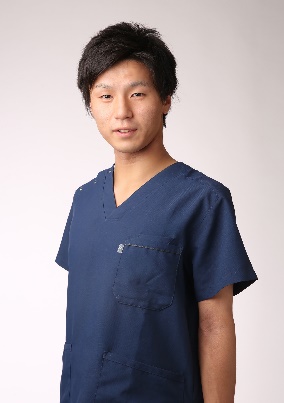 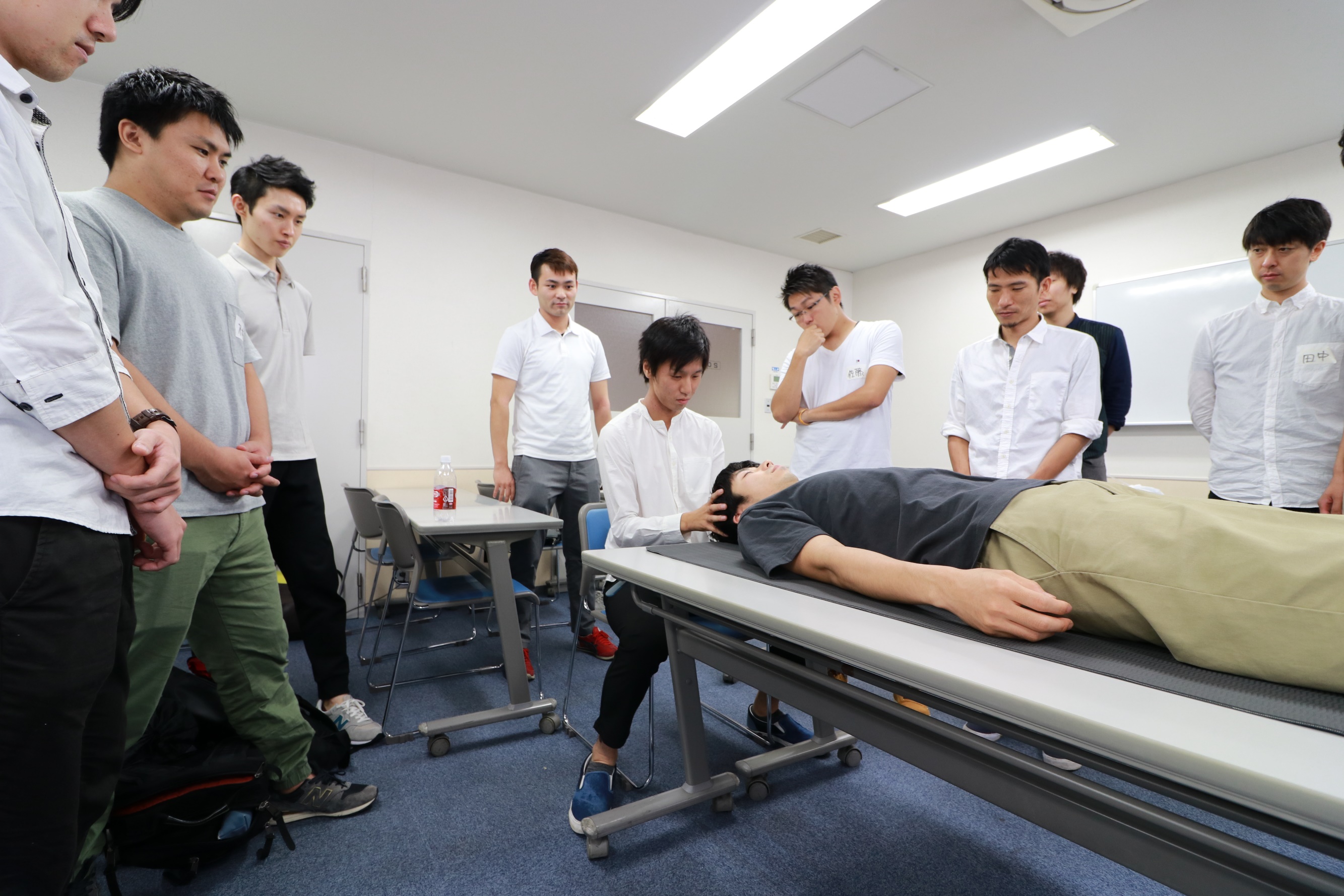 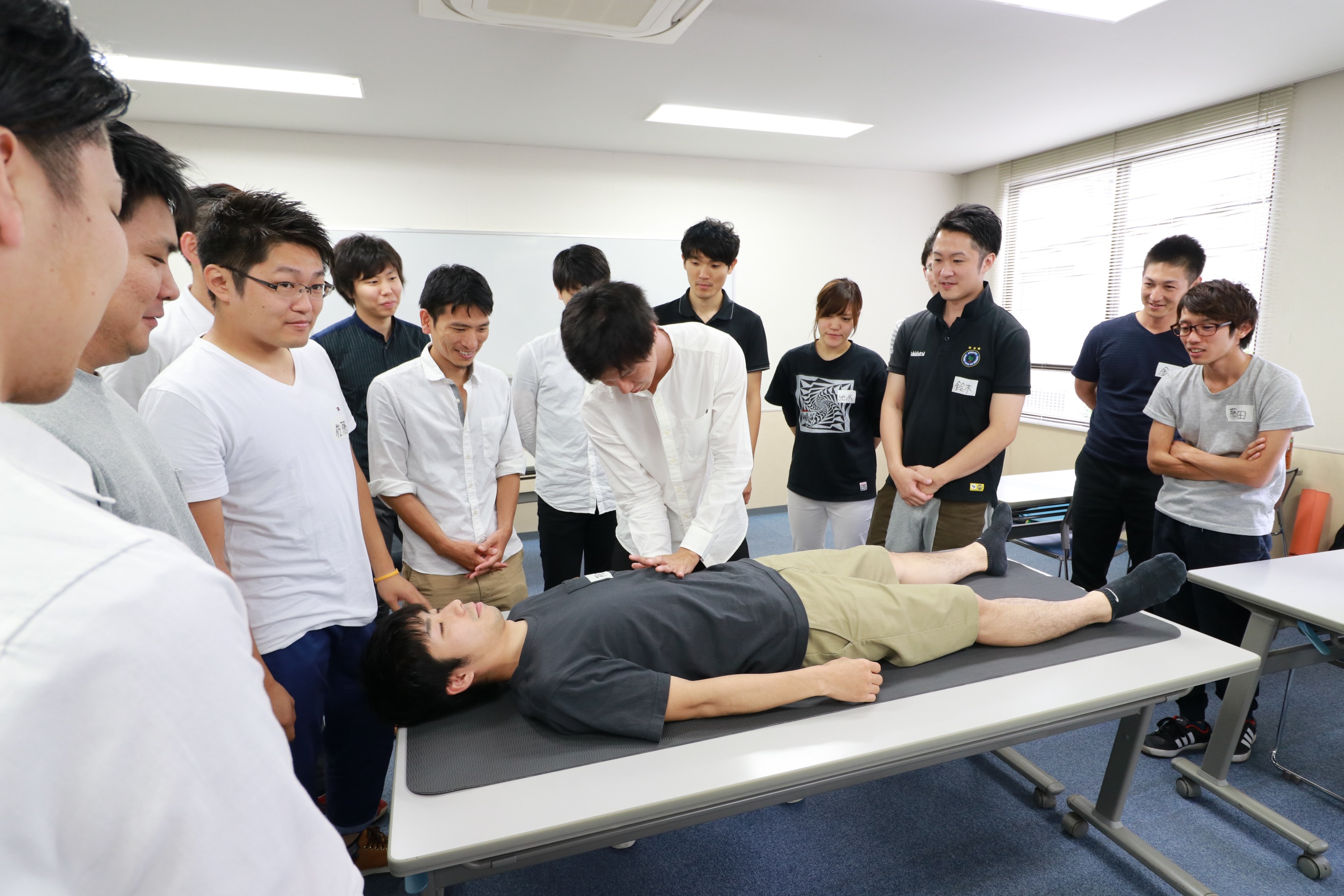 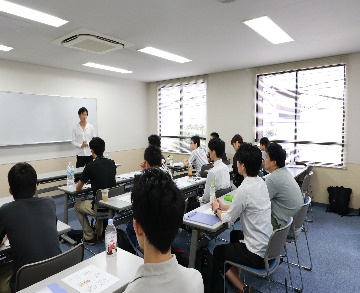 